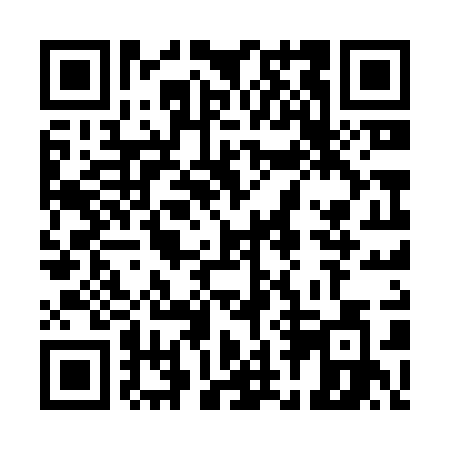 Ramadan times for Skeldon, GuyanaMon 11 Mar 2024 - Wed 10 Apr 2024High Latitude Method: NonePrayer Calculation Method: Muslim World LeagueAsar Calculation Method: ShafiPrayer times provided by https://www.salahtimes.comDateDayFajrSuhurSunriseDhuhrAsrIftarMaghribIsha11Mon4:484:485:5711:583:126:006:007:0612Tue4:474:475:5611:583:126:006:007:0513Wed4:474:475:5611:583:116:006:007:0514Thu4:464:465:5511:583:106:006:007:0515Fri4:464:465:5511:573:106:006:007:0516Sat4:454:455:5411:573:096:006:007:0517Sun4:454:455:5411:573:086:006:007:0518Mon4:454:455:5411:573:076:006:007:0519Tue4:444:445:5311:563:075:595:597:0420Wed4:444:445:5311:563:065:595:597:0421Thu4:434:435:5211:563:055:595:597:0422Fri4:434:435:5211:553:045:595:597:0423Sat4:424:425:5111:553:035:595:597:0424Sun4:424:425:5111:553:025:595:597:0425Mon4:414:415:5011:543:015:595:597:0426Tue4:414:415:5011:543:015:595:597:0427Wed4:404:405:4911:543:005:585:587:0428Thu4:404:405:4911:542:595:585:587:0329Fri4:394:395:4811:532:585:585:587:0330Sat4:394:395:4811:532:575:585:587:0331Sun4:384:385:4811:532:565:585:587:031Mon4:384:385:4711:522:555:585:587:032Tue4:374:375:4711:522:545:585:587:033Wed4:374:375:4611:522:535:575:577:034Thu4:364:365:4611:512:535:575:577:035Fri4:364:365:4511:512:535:575:577:036Sat4:354:355:4511:512:545:575:577:037Sun4:354:355:4411:512:545:575:577:038Mon4:344:345:4411:502:555:575:577:039Tue4:344:345:4411:502:555:575:577:0310Wed4:334:335:4311:502:565:575:577:03